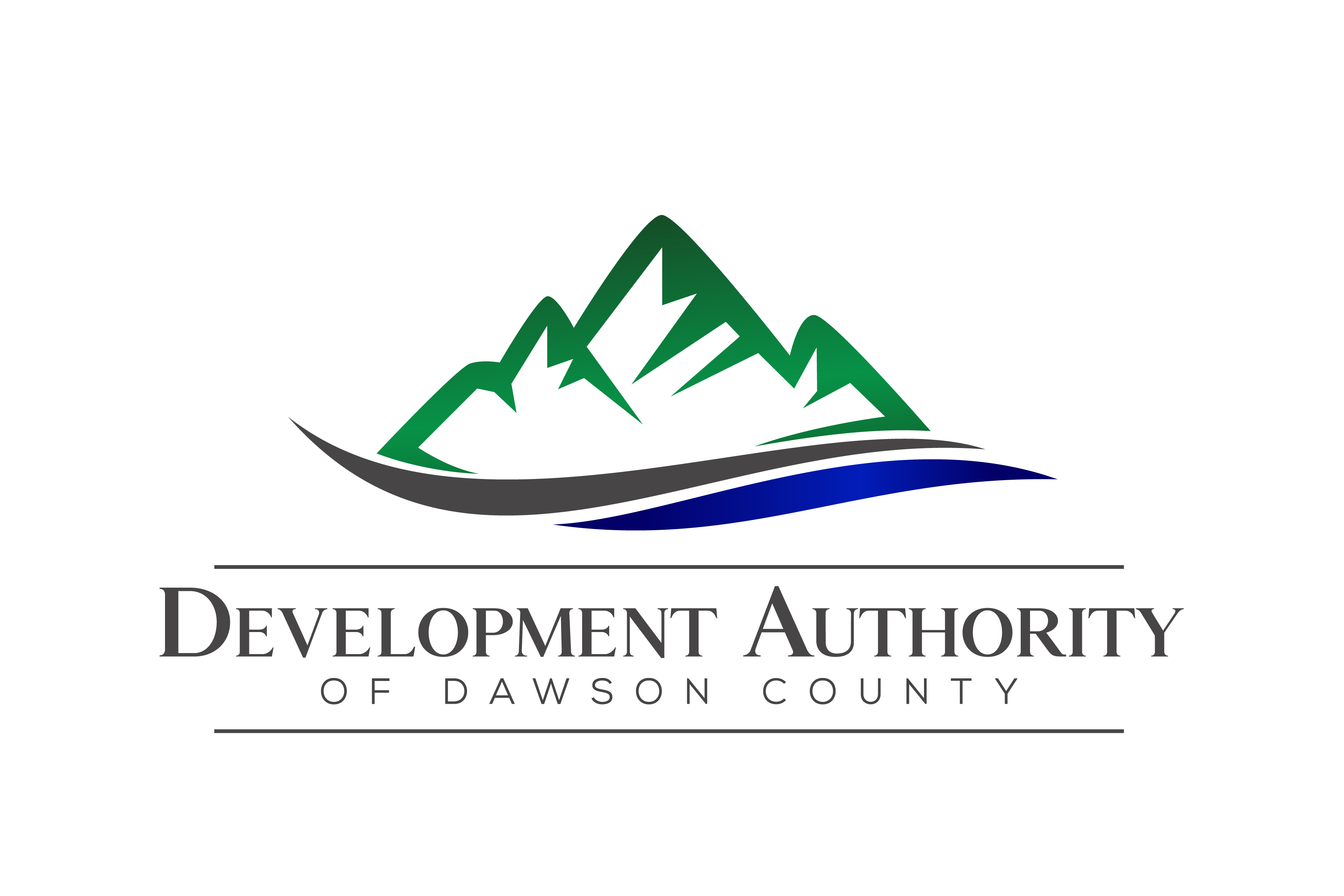 Development Authority of Dawson CountyRegular Meeting9:00 AMOctober 27, 202044 Commerce Drive • Dawsonville, GA  30534Call to Order								     	        Tony PassarelloAnnouncements					               		        Tony PassarelloApproval of the Quorum & Attendance                                                             Tony Passarello						Approval of the Agenda                                                                                       Tony Passarello	Approval of the Minutes                                                                                       Tara HardwickJuly Regular Meeting Minutes	Financial Report 								         Jere Allen	Old Business                                                                                                          Tony PassarelloKroger Bond UpdateEconomic Development Administration Grant UpdateBoard Terms Review	New Business                                                                                                         Tony Passarello	Economic Development Report					        	        Christie Moore/        Betsy McGriff	Ex-Officio Reports									Closed Executive Session for the Purpose of Discussing Real Estate 	Adjourn		                                                                                            Tony Passarello						         